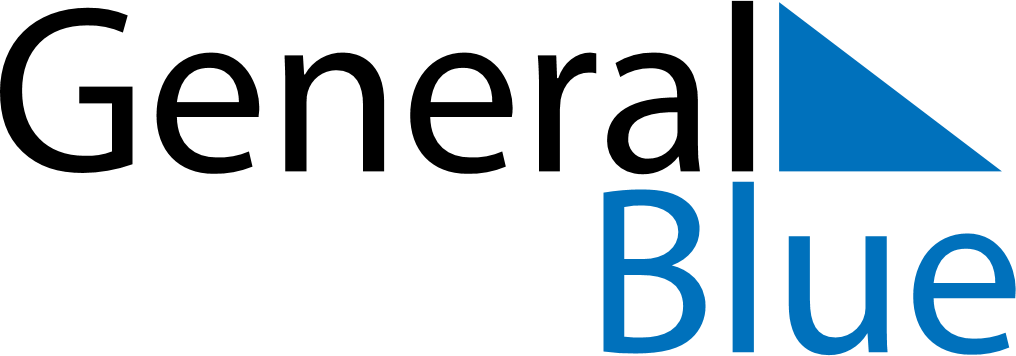 August 2027August 2027August 2027August 2027Cocos IslandsCocos IslandsCocos IslandsSundayMondayTuesdayWednesdayThursdayFridayFridaySaturday1234566789101112131314Hari Maulaud Nabi15161718192020212223242526272728293031